       ҠАРАР                                                                                  РЕШЕНИЕСовета  сельского  поселения  Улу-Телякский  сельсовет  муниципального  района  Иглинский  район  Республики  Башкортостандвадцать седьмого созываО внесении изменений в решение Совета сельского поселения Улу-Телякский сельсовет муниципального района Иглинский район Республики Башкортостан №117 от 16.04.2012г. «Об утверждении  Положения о муниципальной службе в сельском поселении Улу-Телякский сельсовет муниципального района Иглинский район Республики Башкортостан»	 В  соответствии  с Федеральным законом от 02.03.2007 N 25-ФЗ (ред. от 30.03.2015) "О муниципальной службе в Российской Федерации",  Совет сельского поселения Улу-Телякский сельсовет муниципального  района Иглинский район Республики Башкортостан решил:1.Внести следующие изменения  и дополнения в решение Совета сельского поселения Улу-Телякский сельсовет муниципального  района Иглинский район Республики Башкортостан от 16.04.2012г. №117 «Об утверждении  Положения о муниципальной службе в сельском поселении Улу-Телякский  сельсовет муниципального района Иглинский район Республики Башкортостан» (далее - Положение):	- Изложить п. 6.1 Положения в следующей редакции:	 «Для замещения должности муниципальной службы требуется соответствие квалификационным требованиям к уровню профессионального образования, стажу муниципальной службы или работы по специальности, направлению подготовки, знаниям и умениям, которые необходимы для исполнения должностных обязанностей, а также при наличии соответствующего решения представителя нанимателя (работодателя) - к специальности, направлению подготовки».	- Дополнить п. 14.1 Положения абзацем следующего содержания:	 «- непредставления сведений, предусмотренных статьей 15.1 Федерального закона от 02.03.2007 № 25-ФЗ «О муниципальной службе в Российской Федерации».2. Обнародовать настоящее решение  на информационном    стенде   в  зданииадминистрации   сельского  поселения Улу-Телякский  сельсовет муниципального района Иглинский район Республики Башкортостан по адресу: РБ, Иглинский  район, с. Улу-Теляк, ул.Ленина,14а.    3. Контроль за исполнением настоящего решения возложить на постоянную комиссию Совета  сельского  поселения  Улу-Телякский  сельсовет муниципального  района  Иглинский  район Республики Башкортостан по социально-гуманитарным вопросам (пред. комиссии  - Лущикова А.В.).	  Глава  сельского поселения 					Р.З.Сахибгареев	30 марта 2017 года            № 185БАШҠОРТОСТАН РЕСПУБЛИКАҺЫ ИГЛИН РАЙОНЫ
МУНИЦИПАЛЬ РАЙОНЫНЫҢ 
ОЛО ТЕЛӘК АУЫЛ СОВЕТЫАУЫЛ  БИЛӘМӘҺЕ  СОВЕТЫ 452425, Оло Теләк  ауылы, Ленин урамы, 14аТел./факс (34795) 2-44-58/2-44-18e-mail: ulu- telyakselsovet@mail.ru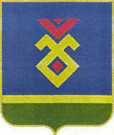 СОВЕТ СЕЛЬСКОГО ПОСЕЛЕНИЯУЛУ-ТЕЛЯКСКИЙ СЕЛЬСОВЕТ   МУНИЦИПАЛЬНОГО РАЙОНА ИГЛИНСКИЙ РАЙОН
РЕСПУБЛИКИ  БАШКОРТОСТАН 452425, с. Улу-Теляк, ул. Ленина, 14аТел./факс (34795) 2-44-58/2-44-18e-mail: ulu- telyakselsovet@mail.ru